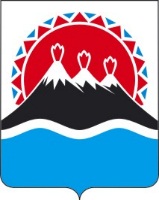 МИНИСТЕРСТВО ЗДРАВООХРАНЕНИЯ  КАМЧАТСКОГО КРАЯПРИКАЗ   №   _______ «___» ___________2019 г.                                         г. Петропавловск-КамчатскийПРИКАЗЫВАЮ:1. Внести в приказ Минздрава Камчатского края от 12.09.2014 № 774                          «О порядке направления граждан в государственные бюджетные учреждения здравоохранения Камчатского края для оказания медицинской помощи в амбулаторных условиях и госпитализации в плановом порядке» следующие изменения:1) в пункте 2 приказа:а) подпункт 2.2. дополнить словами «и обратно»;б) дополнить подпунктом 2.4. следующего содержания:«2.4. Согласовывать дату вызова на лечение, обследование, консультацию, а также Ф.И.О. специалиста, к которому выдается направление, с обязательным указанием этих сведений в направлениях.»;  2) в приложении № 12 приказа:в) пункт 4 изложить в следующей редакции:«4. Оплата стоимости проезда гражданам к месту лечения, обследования, консультации и обратно производится в одной из следующих форм:4.1 в форме предоставления гражданам заявок-требований для приобретения проездных документов; 4.2 в форме возмещения фактически произведенных расходов на оплату стоимости проезда к месту лечения, обследования, консультации и обратно.»;г) пункт 6 дополнить следующим содержанием:«Направление граждан на лечение, обследование, консультацию в специализированные учреждения здравоохранения Камчатского края осуществляется краевыми учреждениями здравоохранения строго по медицинским показаниям.»;д) пункт 7 изложить в следующей редакции:«7. Оплата проезда к месту лечения, обследования, консультации и обратно производится в размере фактических расходов (включая расходы на оплату услуг по оформлению и продаже проездных документов), подтвержденных платежными документами, но не выше стоимости проезда:- воздушным транспортом – в салоне экономического класса по тарифам экономического класса обслуживания;- автомобильным транспортом общего пользования: в автобусе междугороднего сообщения (кроме такси);- морским транспортом (по тарифам, устанавливаемым перевозчиком, кроме каюты «Люкс»);е) дополнить пункт 8 следующим содержанием:«Медицинским работникам, сопровождающим тяжелых больных, производится оплата командировочных и проездных расходов по месту работы.Для граждан, направленных на лечение в краевые учреждения здравоохранения по жизненным показаниям в экстренном порядке с использованием услуг санитарной авиации, оплата проезда от места лечения, обследования, консультации к месту постоянного проживания производится учреждением здравоохранения Камчатского края, направившим на лечение в экстренном порядке, в соответствии с пунктом 7 настоящего приложения.Оплата проезда носилочным больным к месту лечения, обследования, консультации и обратно производится из расчета не более 3 посадочных мест.»;ж) подпункт 4 пункта 12 изложить в следующей редакции:«4) проездные документы (в том числе посадочные талоны при предоставлении авиационных билетов);»;з) абзац 10 пункта 12 изложить в следующей редакции: «3) проездные документы сопровождающего лица (в том числе посадочные талоны при предоставлении авиационных билетов).».2.	Настоящий приказ вступает в силу через 10 дней после дня его официального опубликования.Министр                   							           Е.Н. СорокинаО внесении изменений в приказ Минздрава Камчатского края от 12.09.2014 № 774 «О порядке направления граждан в государственные бюджетные учреждения здравоохранения Камчатского края для оказания медицинской помощи в амбулаторных условиях и госпитализации в плановом порядке»